Class 4 Curriculum Letter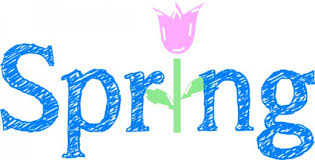 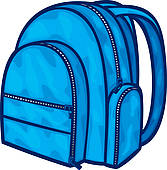 Spring TermClass 4 Curriculum LetterSpring TermDear Parent/Carers,Happy New Year! A warm welcome back to Class 4 from me and Mrs Shirley! I hope you all had a lovely Christmas and are feeling rejuvenated and ready for the challenges of the Spring term! In this newsletter I hope to give you a brief outline to the content of our curriculum this term. HomeworkChildren will be required to complete the following homework:READING – Pupils should read for 15-20 minutes each day. This is important even for accomplished readers to help improve speed, accuracy and comprehension. SPELLINGS – Pupils will be provided with spellings on a Friday and tested on the following Friday.Maths – This will usually be based on the Numeracy work from either the previous or current weeks work. Maths homework is set on a Thursday and is due in on the following Friday.In addition, there will be essential and optional homework choices on the homework grid (green books)Homework club will begin on Thursday 16th January 2020 (3.30 – 4.15) Achievement AssemblyClass 4’s achievement assembly will take place on Friday 20th March 2020Parents EveningThis will take place on Tuesday 10th March and Wednesday 11th March 2020. Please don’t hesitate to catch me for a chat or arrange an appointment via the school office should you wish to discuss any aspect of your child’s education.Here’s to a fantastic Spring term!Mrs L ChandlerTimetable RemindersFor the Spring term, PE will be on Wednesdays with Mr Warriner and Fridays through Simon Carson Sport. Your child will be required to bring the appropriate kit.HomeworkChildren will be required to complete the following homework:READING – Pupils should read for 15-20 minutes each day. This is important even for accomplished readers to help improve speed, accuracy and comprehension. SPELLINGS – Pupils will be provided with spellings on a Friday and tested on the following Friday.Maths – This will usually be based on the Numeracy work from either the previous or current weeks work. Maths homework is set on a Thursday and is due in on the following Friday.In addition, there will be essential and optional homework choices on the homework grid (green books)Homework club will begin on Thursday 16th January 2020 (3.30 – 4.15) Achievement AssemblyClass 4’s achievement assembly will take place on Friday 20th March 2020Parents EveningThis will take place on Tuesday 10th March and Wednesday 11th March 2020. Please don’t hesitate to catch me for a chat or arrange an appointment via the school office should you wish to discuss any aspect of your child’s education.Here’s to a fantastic Spring term!Mrs L ChandlerYear 5/6 Topics this TermPlease see the new ‘Curriculum Tree’ for coverage of topics this term.The key stage 2 national curriculum tests next year will take place in the week commencing Monday 11 May to Thursday 14 May 2020.Could you please avoid any unnecessary absences, especially in the Spring Term, as this can have a detrimental effect on your child’s attainment.  SATS meeting for Y6 parents:Thursday 30th January 6.00pm – further information to follow.   Year 6 children will be provided with CGP Practice Papers which makes them exempt from the grid and weekly homework unless they wish to complete it(additional information to follow).HomeworkChildren will be required to complete the following homework:READING – Pupils should read for 15-20 minutes each day. This is important even for accomplished readers to help improve speed, accuracy and comprehension. SPELLINGS – Pupils will be provided with spellings on a Friday and tested on the following Friday.Maths – This will usually be based on the Numeracy work from either the previous or current weeks work. Maths homework is set on a Thursday and is due in on the following Friday.In addition, there will be essential and optional homework choices on the homework grid (green books)Homework club will begin on Thursday 16th January 2020 (3.30 – 4.15) Achievement AssemblyClass 4’s achievement assembly will take place on Friday 20th March 2020Parents EveningThis will take place on Tuesday 10th March and Wednesday 11th March 2020. Please don’t hesitate to catch me for a chat or arrange an appointment via the school office should you wish to discuss any aspect of your child’s education.Here’s to a fantastic Spring term!Mrs L Chandler